De Montfort University KazakhstanCurriculum structures and regulations 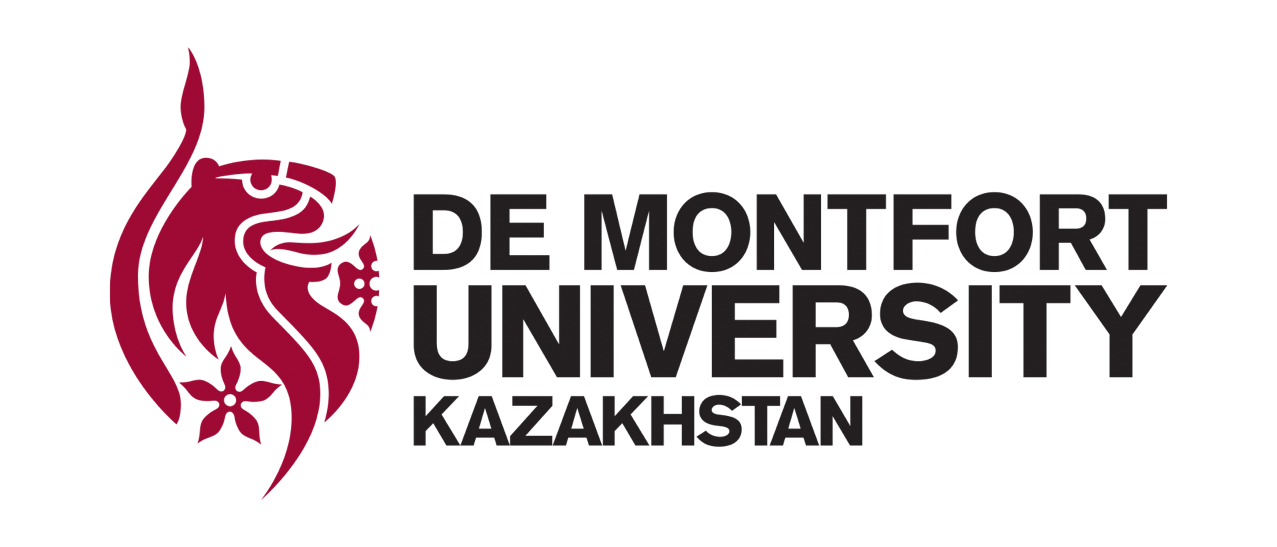 Curriculum structures and regulations – an overview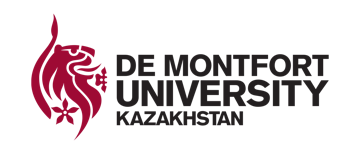 Quick start guideModulesWhat are they?Modules are units of learning set at a specific credit volume and level, with one credit equalling 10 notional learning hours. They have defined content and learning outcomes; these outcomes are tested by one or more assessment tasks. Each module has a module specification. Modules are grouped together to form a programme.Undergraduate modulesSet at levels 4, 5 and 6 of the FHEQCredit volumes available: 15, 30 (exceptionally 45 and 60)Module pass mark is 40%Postgraduate modulesSet at level 7 of the FHEQ.Credit volumes available: 15, 30 and 60 (for dissertation/major project).Module pass mark is 50%.ProgrammesWhat are they?Programmes (courses) consist of modules at the appropriate level and credit volume, successful completion of which leads to the conferment of an award. Some programmes have module choice whilst others don’t. Each programme has a specification (course template) which outlines the awards and exit awards on offer, the characteristics and content, the programme outcomes and the modules which comprise the programme.Templates should also reference the appropriate QAA subject benchmark for the programme, where there is one.Undergraduate programmesSet at levels 4, 5 and 6 of the FHEQLimited module choice at level 4, if anyNormally delivered year-longPostgraduate programmesSet at level 7 of the FHEQ.Normally semester-basedPostgraduate regulationsThe regulations can be found in the Taught Programmes Academic Regulations, and determine the rules for awarding credit for modules, allowing students to progress through the programme and gain an award.What do they cover?MA/MSc/LLM/MBA (180 credits at level 7) Postgraduate Diploma (120 credits at level 7) Postgraduate Certificate (60 credits at level 7)Key pointsStudents must pass all their modules to gain their awardIf students need to be reassessed because they have failed one or more assessment tasks (components) the module mark will be capped at 50%Students may have one reassessment attempt in each moduleStudents may gain the award of pass, merit or distinction